ResumeDr. SARA AMINI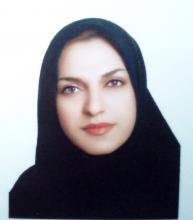 Abadan, Khouzestan Province, Iran	Teaching.sara@gmail.com	Phone No: 06153322655- 09169333921Date of Birth: 16.10.1977National Code: 1817280198		Web Page: https://www.proz.com/translator/2491622Web Address: http://transcholars.blogfa.comSummary of QualificationBachelor of Arts Degree: English Translation- 2002              * (17 years' experience translating of technical and specialized texts)  Bachelor of Science Degree: Computer Engineering- 2008              * (10 years' experience teaching computer)Master of Arts Degree: English Language- 2016PhD Degree: Translation Studies-2018Certificate of Attendance:Legal & Contract Issues for Translators (TIAT)Proz. A window to the world of working as an international LSP- (TIAT)Literary & Poetic Translation: A new horizon – (TIAT)Translation of official documents, contracts & certificate (Proz)International Training Certificate of Nobel- GermanyInternational Training Certificate of INT Unions- AmericaCertificate of Quality Assessors of Middle East (AKK)Association of Quality development & Improvement of IRAN's Industries Europe CIP Certificate of Professional Translation (TCKIT Germany Certificate)Skills of Translation Services:Translation, Editing/Proofreading, Software Localization, Subtitling, Transcription, Typography Book Translation:Translating the book: Consumer Behavior Edited by Frank R. Kardes, Maria L. Cronley, Thomas W. Cline (in the field of Marketing Management)Translating the book: Great Minds in Management, the Process of Theory Development (I started its translation from June 2017 and I am completing it now).Translating the book: Alice's Evidence, a New Look at Autism. Edited by Robert B. Waltz (I started its translation from February 2017 and I am completing it now).Other Abilities: Translating Arabic to Persian (Farsi), Graphic, Accounting, Architecting (intermediate)Installing Windows and PC Programs- Installing of LAN network (Advanced)Professional ExperienceI am the official member of (TIAT) - Tehran Interpreters and Translators Association (with Translating Code 1559) which it depends on the International Federation of Translators (FIT). Also, I have the activity permission from Arvand Free Zone Organization with Registration No.: 100 dated on 12.02.2016Name of CompanyJob TitlePeriod of WorkingHigh School of RefineryEnglish Teacher6 yearsInstitute of Abadan-RayanehComputer Teacher6 yearsForcement Construction CompanyManager & Translator4 yearsPublic Library of AbadanManager& Translator10 yearsArvand Translation Scholars InstituteDirecting Manager & Translator2016 up to now